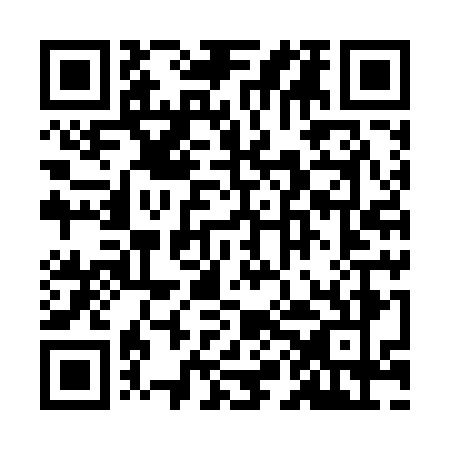 Prayer times for East Carbon City, Utah, USAMon 1 Jul 2024 - Wed 31 Jul 2024High Latitude Method: Angle Based RulePrayer Calculation Method: Islamic Society of North AmericaAsar Calculation Method: ShafiPrayer times provided by https://www.salahtimes.comDateDayFajrSunriseDhuhrAsrMaghribIsha1Mon4:235:581:265:238:5310:282Tue4:235:591:265:238:5310:283Wed4:245:591:265:238:5310:284Thu4:256:001:265:248:5210:275Fri4:266:011:265:248:5210:276Sat4:266:011:275:248:5210:267Sun4:276:021:275:248:5110:268Mon4:286:021:275:248:5110:259Tue4:296:031:275:248:5110:2510Wed4:306:041:275:248:5010:2411Thu4:316:041:275:248:5010:2312Fri4:326:051:275:248:4910:2213Sat4:336:061:285:248:4910:2214Sun4:346:071:285:248:4810:2115Mon4:356:071:285:248:4810:2016Tue4:366:081:285:248:4710:1917Wed4:376:091:285:248:4710:1818Thu4:386:101:285:248:4610:1719Fri4:406:101:285:248:4510:1620Sat4:416:111:285:238:4510:1521Sun4:426:121:285:238:4410:1422Mon4:436:131:285:238:4310:1323Tue4:446:141:285:238:4210:1224Wed4:456:151:285:238:4110:1025Thu4:476:161:285:238:4010:0926Fri4:486:161:285:228:4010:0827Sat4:496:171:285:228:3910:0728Sun4:506:181:285:228:3810:0529Mon4:526:191:285:228:3710:0430Tue4:536:201:285:218:3610:0331Wed4:546:211:285:218:3510:01